Aditya Institute of Technology and Management (AITAM), TekkaliAn Autonomous InstitutionDepartment of Training & PlacementCIRCULARDate: 15-10-2015Greetings!!!!Dear 2016 pass out studentsWe are happy to inform you that “Prolifics” is inviting our students for Pool-Campus Recruitment Drive for 2016 pass out students of B.Tech/M.Tech:  ECE, CSE & IT (career 60% with no backlogs) on 17-10-2015 & 18-10-2015 at GMRIT, Rajam. Date of Recruitment		: 17-10-2015 & 18-10-2015Report Time			: 9:00 AMQualification	: B.Tech/M.Tech:  ECE, CSE & IT (career 60% with no backlogs) Venue                                 	: GMRIT, RAJAMWebsite			: http://prolifics.comPosition 			: Software Trainee Student should come with      : College ID card, 2 copies of updated Resumes,      2 passport size photos, all certificates Xerox copies,    Formal attire.Interview process:       Day1 : Online Test covering Aptitude and Technical/Programming Test - 90 Mins - As this is web based, ensure for High speed internet bandwidth  Day 2: A)Group Discussion, B)HR Interview, C) Technical InterviewTerms and Conditions:·     2 years of Service Agreement with Prolifics and should be willing to submit the Original Certificates of their academics until the Bond period is completed.· Work Location: Hyderabad/Chennai/Pune (Students have to Join at Hyderabad for initial Training period)·   Salary: Starting from Rs 2,30,000 per annum with loyalty bonus.Note: Tranport facility will be available from Palasa & Srikakulam for timing contact TPC.       For more details contact Training & Placement cell.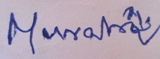 										B.V.G.MURALI KRISHNA		                                                 					             (Head Placements)                                                           						 Copy to: Director, Principal, Dean (A & P), Dean (FS), Copy to: All HODs for information and circulation among the students,Copy to : Placement Notice boards,